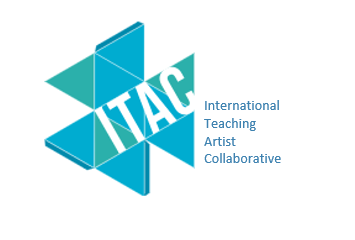 ITAC5 -to-ITAC6 Project Application formBefore completing the below application form, please ensure you have read and understood the Project Criteria.Proposal submission deadline:  midnight (ET), 24th October, 2020. Please indicate (X) which funding strand you are applying to𝤿 Connecting Hosts𝤿 ITAC Partnerships Please indicate (X) whether you are applying as an individual or on behalf of an organisation𝤿 Applying as an individual artist𝤿 Applying as part of an organisation1.   	Contact Information2.       Which Countries will be involved in your project?      3.       Organisation/Individual detailsPlease give a brief overview of your organisation (or professional history). This should include a description of your work, overall purposes and aims. You should also include a link to your website if applicable. (300 words max)     3.1 Partner organisation/individual detailsPlease give a brief overview of your partner organisation(s) (or professional history). This should include a description of their work, overall purposes and aims. (300 words max)4.       Project DescriptionPlease describe the project for which you request support. You should include how it is linked to/inspired by ITAC, along with the age groups and art forms involved (500 words max).4.2   How will your project help further the cause/practice of Teaching Artistry?  (250 words max)4.3   How will you utilise and manage the international element of this project? (250 words max)4.4   What need do you feel there is for your project? What gaps/needs are you addressing? (400 words max)5.   	Outcomes5.1   What outcomes/changes do you hope to achieve?5.2   How do you plan to measure the success of your project?Please describe how you will plan to measure success, you should include how you will plan to disseminate your findings to the wider Teaching Artist community.6.   	Finance6.1    Please provide a detailed project budget below6.2   Please outline any other funding you have in place/plan to apply for, and the status of thisTOTAL FUNDING SECURED: ____________________________________________________6.3   How much funding are you requesting from ITAC?_________________________________________________________________________6.4  If your project costs more than the ITAC grant available, and you are unable to raise the additional funding needed to run your project, do you plan to run a reduced version of your activity? If so, please outline what that will be and how the ITAC Grant would be used.Any other information you wish to provide in support of your applicationBefore sending, please ensure you have enclosed the following alongside your application:𝤿  Your Organisation’s Constitution (or that of the sponsoring organisation)𝤿  Bank Details Form 𝤿  Letter of Support from Board or Chief Executive (if you are applying as an individual)Name of lead partner organisation (or individual)Name of your partner organisation (or individual)If you have multiple partners, please name each organisationOrganisation (or individual) AddressesIf you have multiple partners, please list the address of each organisationName of primary contactEmail Address of primary contactPhone Number for primary contactProject Start Date Project End Date OUTCOME 1OUTCOME 2OUTCOME 3           ITEM           COSTTOTALSOURCE OF FUNDSAMOUNTSTATUS